Окружающий мир			           	Тема: я – гражданин России.Цель: знакомство с понятием гражданин, Отечество, Родина;выполнение аппликации «Российский флаг».Домашнее задание: принести 2 часть тетради, пластилин, клеенка на парту, стека, салфетка для рук.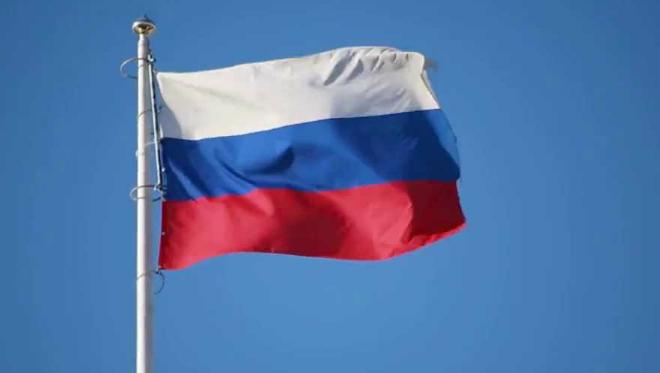 